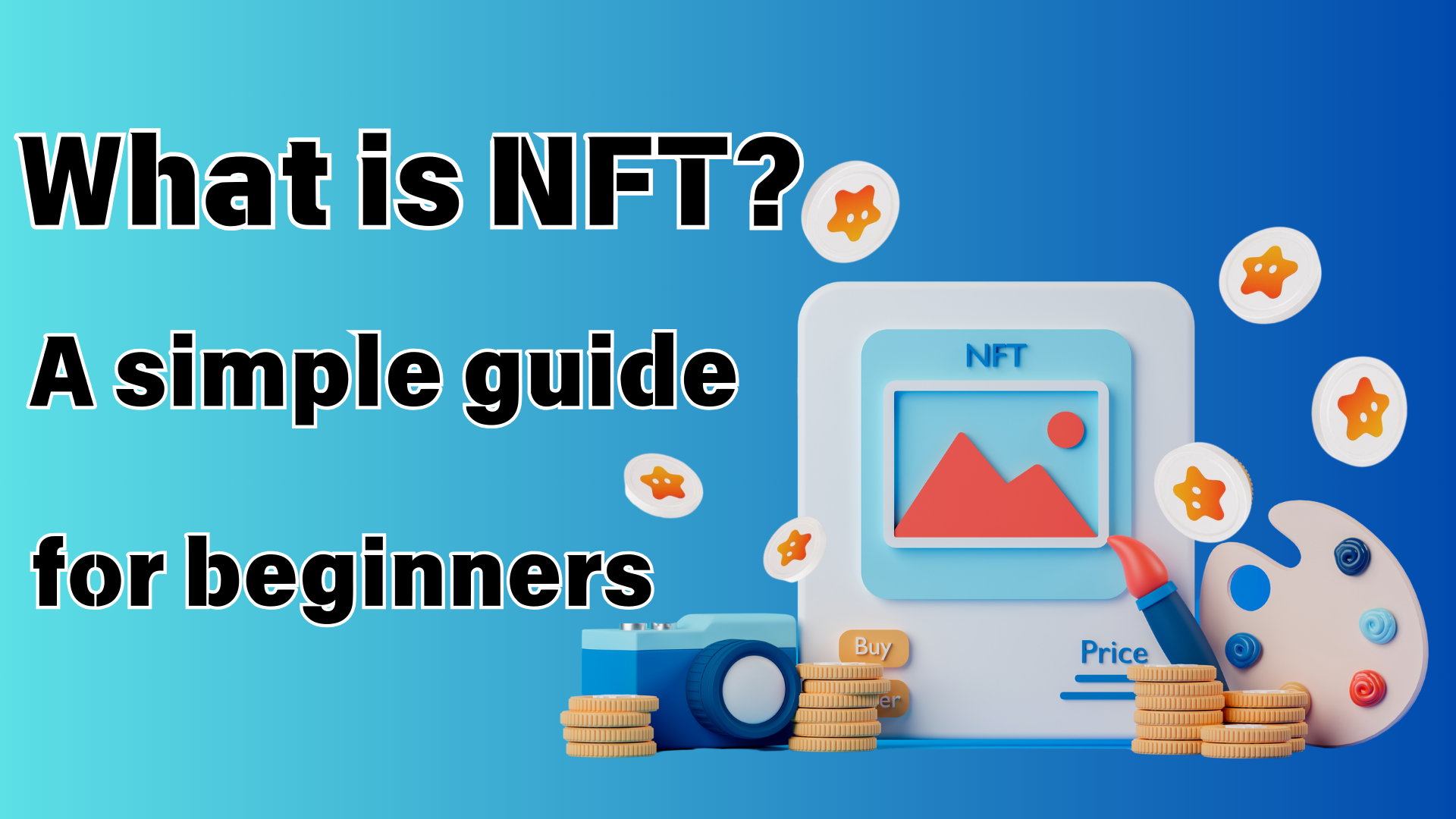 Kini o jẹ itọsọna irọrun ti paapaa awọn ibẹrẹ le ni oyeHello idile Japan dao ☆Ni akoko yii, Emi yoo fẹ lati ṣawari "NF" ti Mo ma gbọ nigbagbogbo ṣugbọn emi ko loye daradara pẹlu rẹ.Paapa ti o ko ba fi ọwọ kan NF, o dara.Ti o ba ka nkan yii, o le rii awọn ipilẹ ti NFT!Ni afikun, lẹhin ti o mọ afilọ ti NFT, jọwọ wo agbaye ti Japan Dao!https://note.com/japandaosolution/n/n68c1767971a9Kini NFFBameated?Ni akọkọ, ipilẹ ti awọn ipilẹ! NFF jẹ ami abbreviation fun "ami-fungen ti ko ni fungi".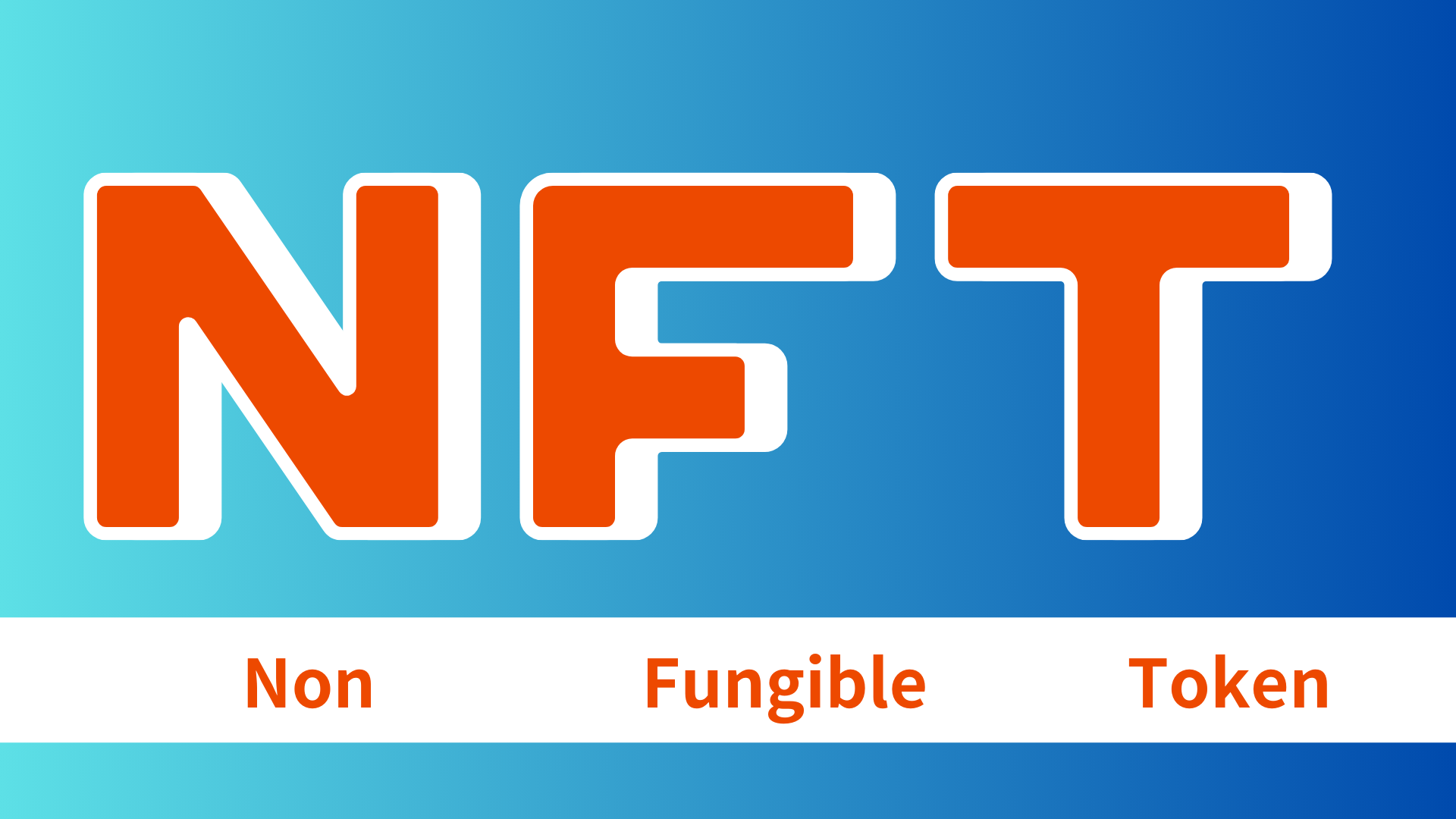 Itan SFF ti o rọrunỌdun 2014:Awọn akọkọ NFT "ti a bi2017:Cryppekunks han lati ṣafihan agbara ti aworan NFCryppeties deba, ati ireti gbogbogbo ti NFF ti pọ si2021:Oja NF ti dagba dagbaO si funni ni iṣẹ tople fun nipa bilionu 6.9 yen, ṣiṣe o jẹ akọle nlaBayi:Lo ninu awọn aaye oriṣiriṣi bii aworan, awọn ere, orinAwọn iṣeeṣe tuntun n ṣawari pẹlu itankalẹ ti imọ-ẹrọ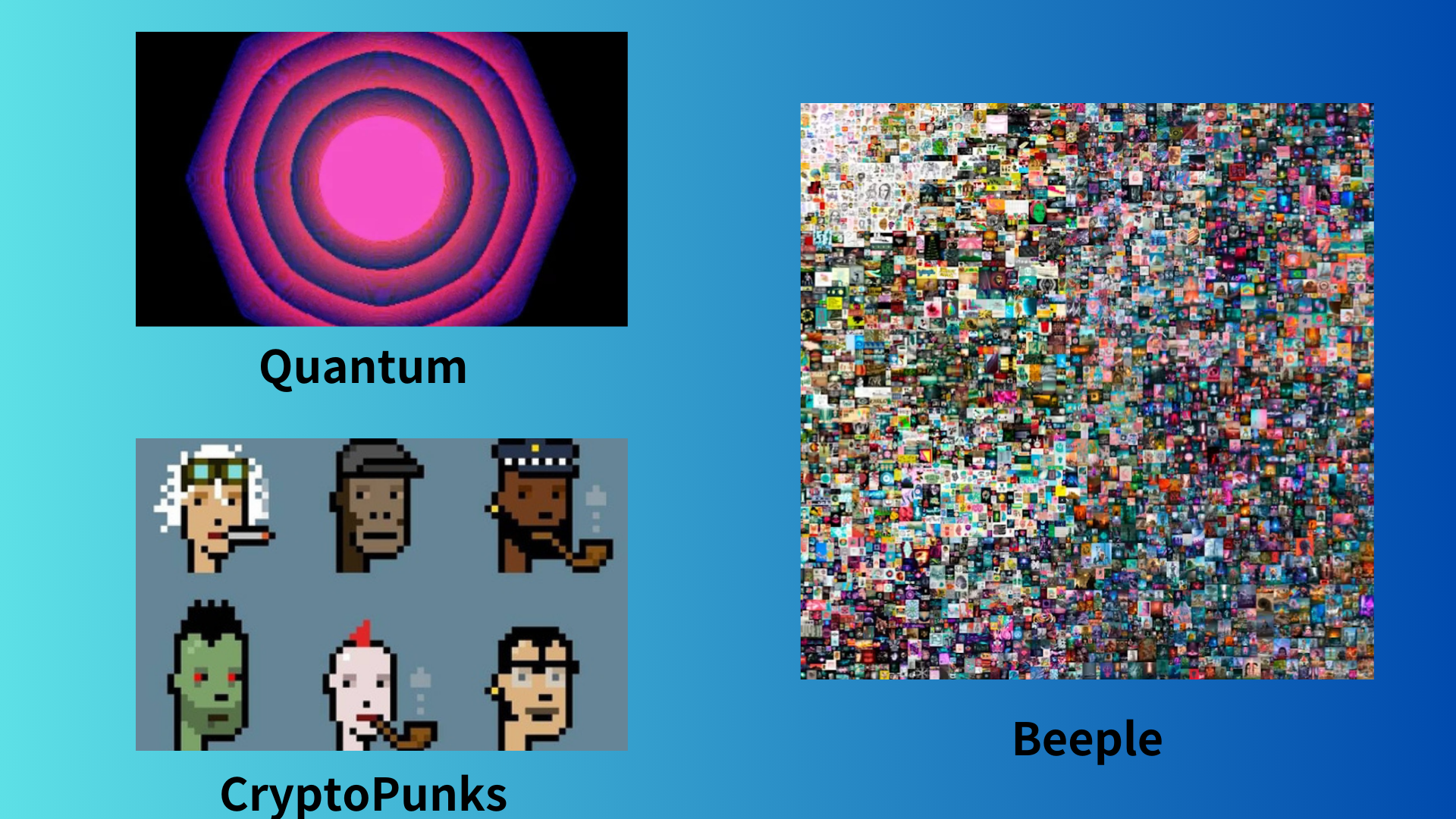 Awọn ẹya NFF: ọkan ati awọn ohun-ini oni-nọmba nikanẸya ti o tobi julọ ti NFF ni pe wọn jẹ "alailẹgbẹ" .Fere apẹẹrẹ 10,000 jẹ kanna ko pe rẹ .Bi o ni "yiyan".Ni apa keji, nft jẹ ọkan pataki ni agbaye.O le "ni" awọn fọto ti awọn iranti rẹ ati awọn iṣẹ ọnà ti awọn oṣere ayanfẹ rẹ ni agbaye oni-nọmba.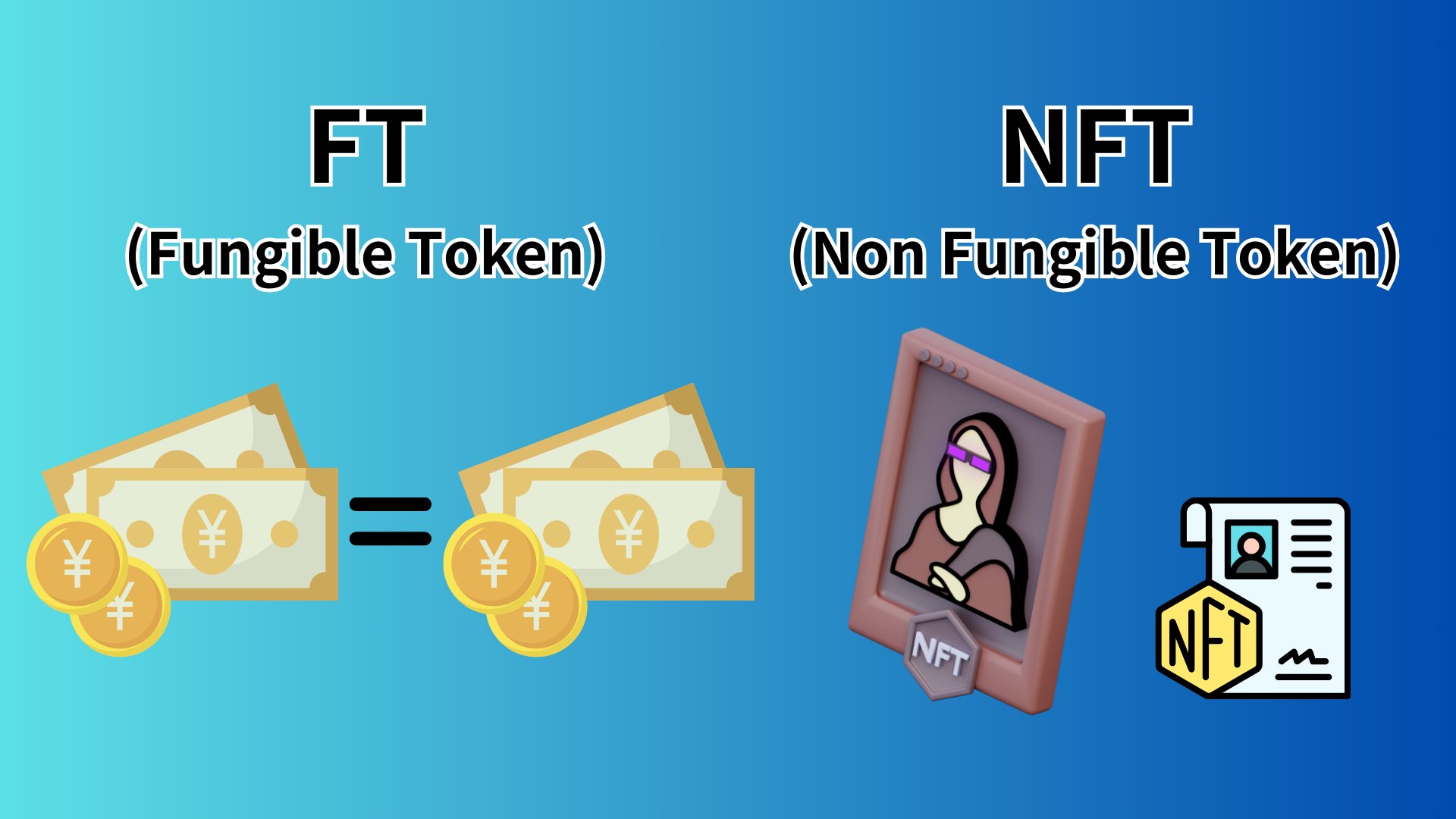 Ilana Imọ-ẹrọ NF: Agbara ti DinapoNFA da lori imọ-ẹrọ Brocchain.the BonoChain jẹ imọ-ẹrọ ti o pin ati ṣetọju data, ṣiṣe awọn data, ṣiṣe o nira pupọ lati falsaft.Iṣeduro yii ṣe iṣeduro ẹda nikan ati nini ti NFT.many NFts lori Dedoneum, ṣugbọn o tun le ṣẹda NFF pẹlu miiran bulugchain.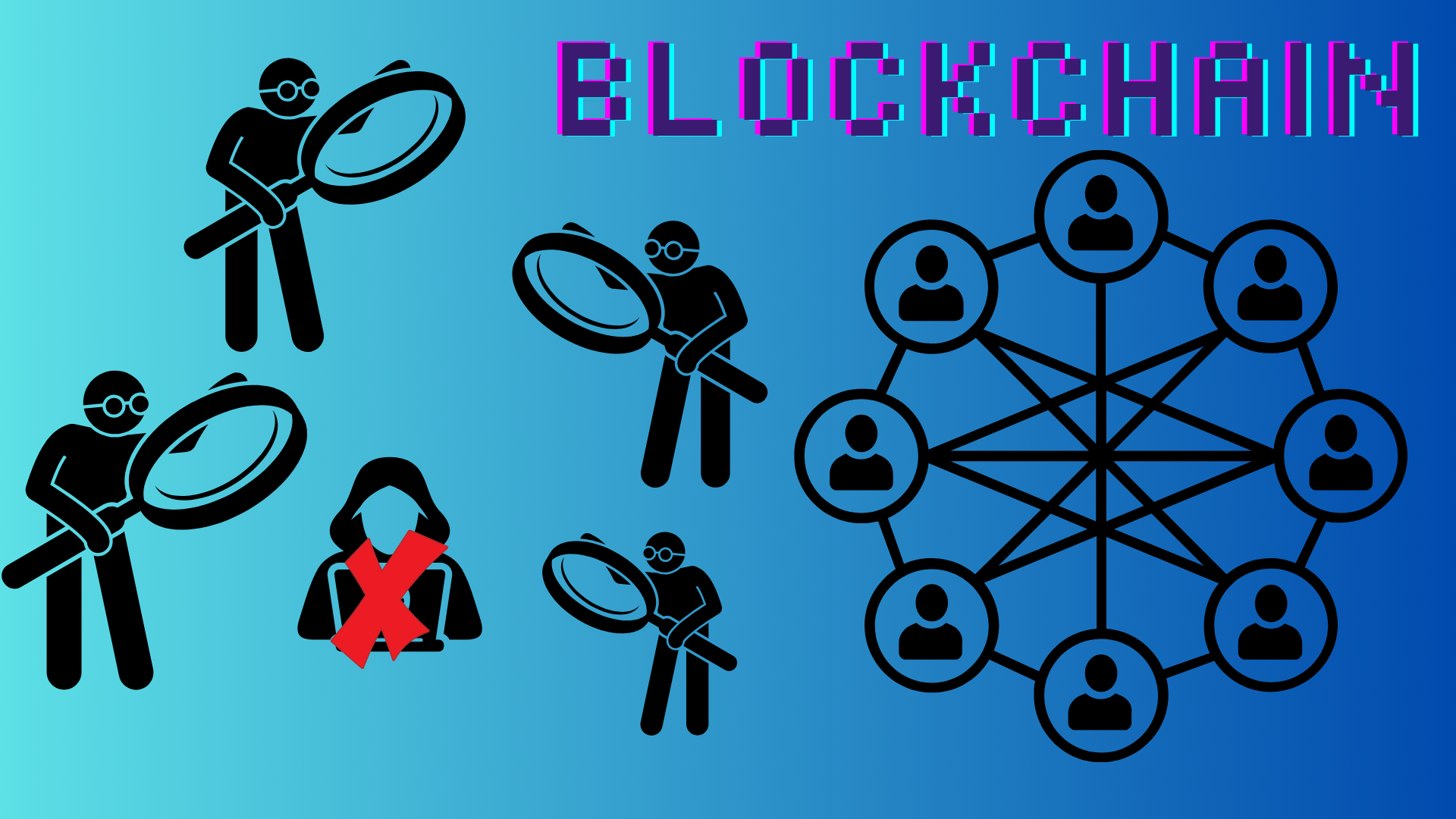 Lilo ti NFT: aworan, awọn ere, ati ...A lo NFT ni ọpọlọpọ awọn aaye.fun apere:Aworan oni-nọmba: O le ra awọn iṣẹ oni nọmba ti awọn oṣere olokiki bi NFT.Ere: Nipa ṣiṣe awọn ohun ati awọn ohun kikọ ninu ere sinu nft, o le gan ara wọn.Orin: Awọn ami ifiwe laaye bi NFT (TiketTnTNTTET) ati ti a pese wọle si akoonu ti o fa ariyanjiyan ni NFTGbigba: Awọn kaadi iṣowo oni nọmba ati awọn ohun to lopin.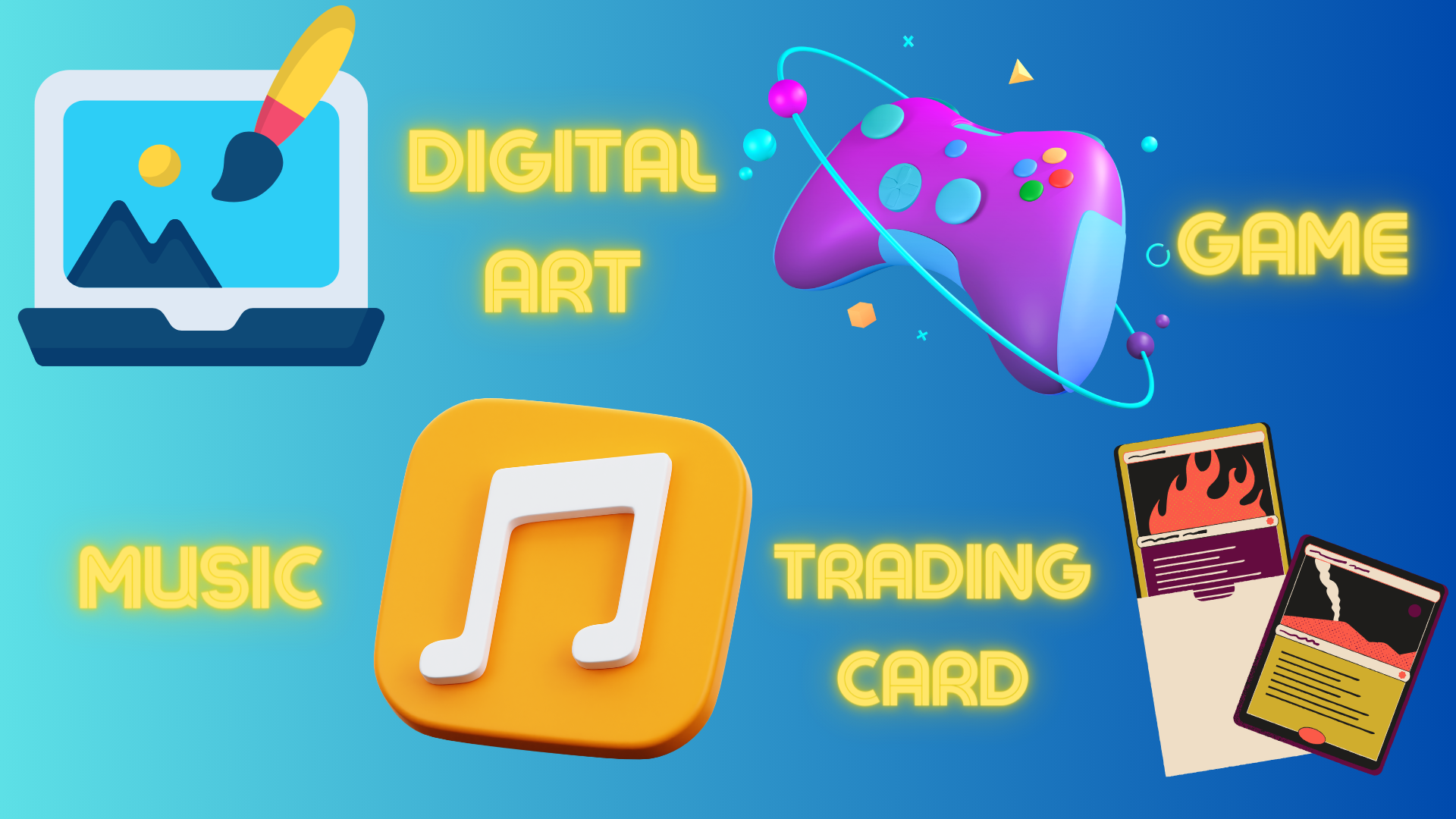 Iye NFT: Kini idi ti o fi n tọ?Iye NFF o wa lati awọn ifosiwewe atẹle:Toje: iye ti jije "nikan" ni agbaye oni-nọmbaIwe-ẹri: ẹri ti nini nipasẹ BrackchainAwujọ: Iye ti agbegbe ti a ṣẹda nipasẹ NFFIwUlO: Awọn ẹtọ pataki ati awọn iṣẹ ti a fun ni Awọn idaduro NftBrand: Iye iyasọtọ ti awọn oṣere ati awọn ile-iṣẹ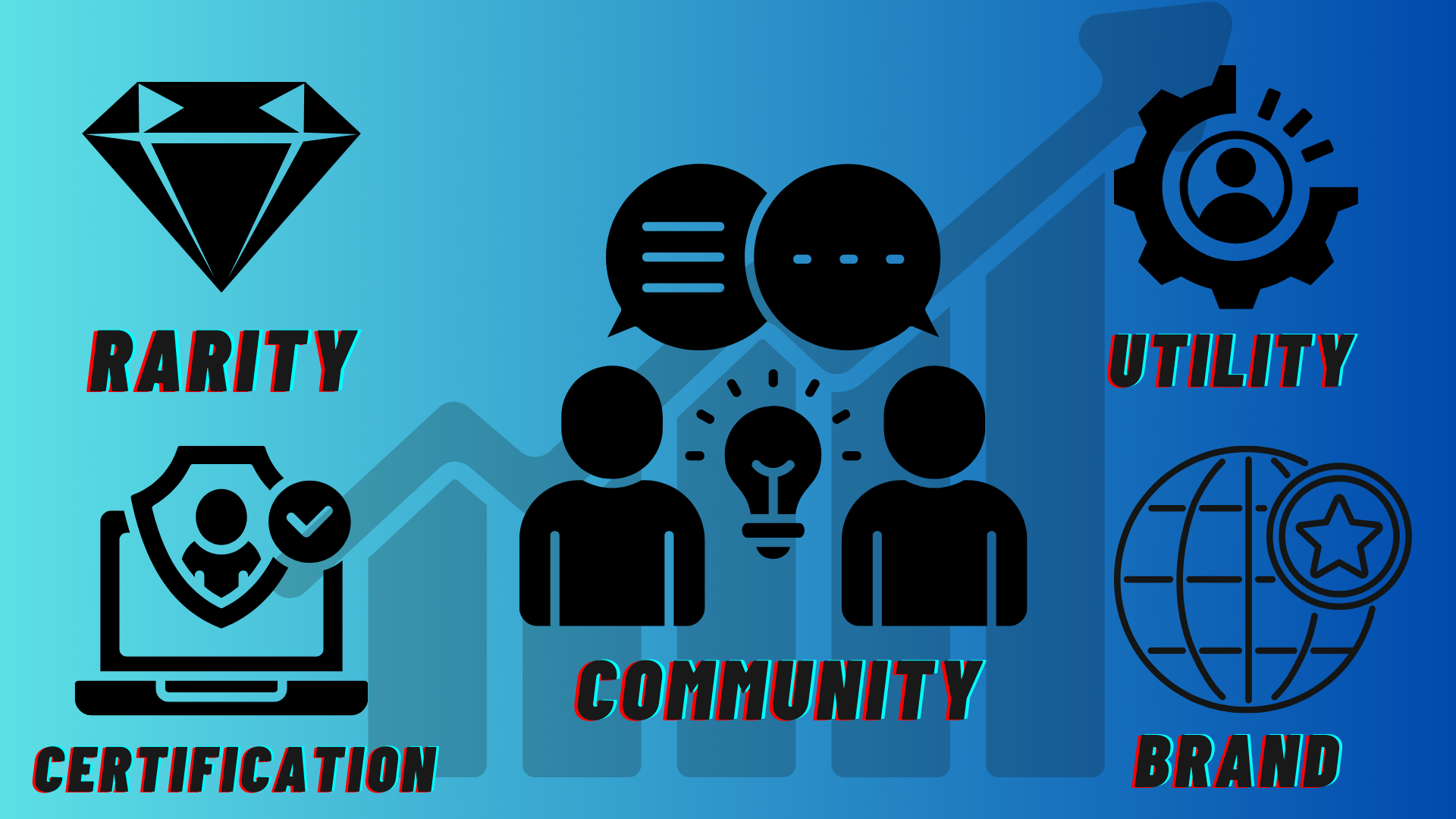 N OFT8: O dara fun awọn ti o ntasoke ati awọn olura!NFF ni anfani ti o ta ọja ati olura.Olutaja:O le pinnu idiyele taara ti iṣẹ rẹElo ni pinpin ipinle le ṣee gbaẸgbẹ olutaja:Iṣeduro lati jẹ gidiDi otitọ "eni" ti awọn ohun-oni oni nọmbaBawo ni lati Ra NFT: Rọrun paapaa fun awọn olubere!Ifẹ nfẹ NFT jẹ rọrun ju ti a reti lọ. Ipilẹ Ipilẹ jẹ bi eyi:Mura apamọwọ owo ti a foju kan (iṣeduro nipasẹ metamask)Ra owo ti o foju (nigbagbogbo lo ethereum)Wa NFT ti o fẹ ni aaye ere NFF (Oparia, bbl)Ra!Sibẹsibẹ, o gba ọ niyanju pe ki o bẹrẹ pẹlu iye kekere fun igba akọkọ.Ojuami lati ṣe akiyesi: NFF tun ni awọn ilẹ-ilẹNFF ni ọpọlọpọ awọn aye, ṣugbọn awọn aaye tun wa lati ṣe akiyesi:Awọn iyipada Iye le jẹ lileO nilo lati ṣọra nipa jegudujeri ati iroDiẹ ninu awọn eniyan fiyesi nipa ikolu lori ayikaLẹhin oye awọn ewu wọnyi, o ṣe pataki lati ni igbadun ati ọgbọn pẹlu NFT.Awọn ireti ọjọ iwaju NFF: agbara siwajuAye nft n dagbasoke ni gbogbo ọjọ. Njẹ o ti ṣe yẹ ni ọjọ iwaju:Ifowosowopo laarin awọn ohun-ini agbaye gidi ati NFT (fun apẹẹrẹ, ng, nft fun awọn ẹtọ ohun-ini gidi)Gbooro lilo ni awọn metaversIdagbasoke ti awọn ọna ti o ni ayika ni ayika awọn ọna ẹdaHihan ti awọn awoṣe iṣowo tuntun ti lilo nftIkọwe: Awọn ofin akọkọ ti n ṣiṣẹMint: Ṣẹda awọn ohun-oni oni nọmba bi NFts lori BlockchainOwo gaasi: Awọn idiyele fun iṣowo lori BlockchainApamọwo: apamọwọ lati fipamọ owo aisẹ ati nftPFP (aworan profaili): NFT lo awọn aworan profaili SNSSBT (Ebi Clum Coun): NFT ti ko le gbe tabi rira ati taisọniṣokiNFF jẹ imọ-ẹrọ imotuntun ti o mu imọ-ẹrọ "iṣọkan" ati "nini" ni World Digital.art, ti a lo ninu awọn aaye pupọ lati ṣẹda awọn aye tuntun.O le dabi ẹni pe o nira ni akọkọ, ṣugbọn ti o ba lọ ogbon rẹ ni igbese igbese ni igbese, iwọ yoo dajudaju wa igbadun tuntun.Ti o ba nifẹ si Japan Dao, jọwọ tẹle ati Ski fun "Kamana Kupan Dao".AKIYESI X: https: //twitter.com/japonnfmuseumDidflard osise: https://dissoft.com/invite/japondaoFọọmu Install: https://www.instagram.com/japonfmuseum/